      MIĘDZYSZKOLNY OŚRODEK SPORTOWY KRAKÓW-WSCHÓD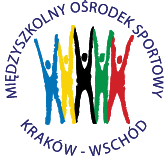 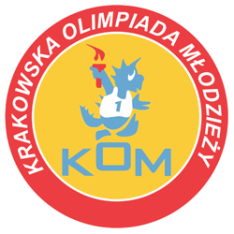 Adres: Centrum Rozwoju Com Com Zoneul. Ptaszyckiego 6 – P 09,  31 – 979 Krakówtel/fax: 12 685 58 25,   email:  biuro@kom.krakow.plwww.kom.krakow.plKraków, 16.04.2018r.Komunikat KOM 2017/18Igrzyska Dzieci w mini piłce ręcznej dziewcząt Miejsce rozgrywek - Hala COM COM ZONE , ul. Ptaszyckiego 6UWAGA! Zespół musi się stawić 15 minut przed swoim pierwszym meczem. Obowiązują jednolite stroje sportowe oraz obuwie halowe.Opiekunów zespołów zobowiązuje się także do zmiany obuwia przy wejściu na halę sportową.! NA ROZGRZEWKĘ SZKOŁY PRZYNOSZĄ WŁASNE PIŁKI !ABSOLUTNY ZAKAZ UŻYWANIA KLEJU DO PIŁEK I DO RĄK!!!1. W zawodach weźmie udział 16 drużyn z krakowskich szkół podstawowych.2. Udział w  półfinałach tych zawodów, bez gier eliminacyjnych, mają drużyny: SP 91, SP 31.3. W eliminacjach będzie brało udział  14 zespołów podzielonych na 3 grupy: Gr. I – SP 85, SP 89, SP 162, SP 7	Gr. II -  SP 164, SP 114, SP 101, SP 80, SP 126	Gr. III -  SP 129, JADWIGA, KSP Molla, SP 160, SP 156		Mecze w grupach I – III rozgrywane są systemem każdy z każdym. Pierwsze 2 zespoły w grupie awansują do półfinałów.5. W półfinałach zespoły podzielone zostają wg klucza:      Grupa „A” – SP 91, 1m gr. I, 2m gr. II, 1m gr. III,       Grupa „B” – SP 31, 2m gr. I, 1m gr. II, 2m gr. III, Po dwa najlepsze zespoły z grup rozegrają finał o miejsca 1 – 4 systemem play off:1m gr. A – 2 m gr. B i 1m gr. B – 2m gr. A. Przegrani z w/w spotkań rozegrają mecz o 3 miejsce, natomiast zwycięzcy zagrają o 1 miejsce. Pozostałe zespoły zostaną sklasyfikowane w zależności od zajętego miejsca w grupach półfinałowych i tak: zespoły z trzecich miejsc zajmą w tabeli końcowej miejsca 5-6, zespoły z czwartych miejsc zostaną sklasyfikowane  na miejscach 7-8.6. Przepisy gry: UWAGA! Wszystkie zawody sportowe KRAKOWSKIEJ OLIMPIADY MŁODZIEŻY prowadzone są w oparciu o Regulaminy Szczegółowe zawodów Szkolnego Związku Sportowego.7. Zespół, który zajmie miejsce pierwsze zdobywa tytuł mistrza Krakowskiej Olimpiady Młodzieży 2017/2018 oraz prawo reprezentowania  miasta Krakowa w finałach Małopolskich Igrzysk Dzieci. 8. Regulamin rozgrywek:- w zawodach biorą udział uczennice danej szkoły, rocznik 2005 i młodsze,- zawody będą rozgrywane systemem turniejowym. W związku z tym w danym dniu zawodów, w całym turnieju, muszą występować te same zawodniczki (16 zawodniczek ze zgłoszenia).  Do następnej fazy rozgrywek szkoła może wystawić nowe zawodniczki,       - zawody rozgrywane będą piłką nr 1 o obwodzie 50-52cm,- w grze uczestniczy skład 7-osobowy, zespół liczy maksymalnie 16 zawodniczek, minimalnie 7 zawodniczek musi rozpocząć spotkanie,- czas gry 2 x 10 minut (w grupach 5 drużynowych czas gry wynosi 2 x 8 minut) przerwa na żądanie 1 x 1 minuta w  każdej połowie meczu w momencie posiadania piłki,- dowolny system ustawienia obrony podczas całego meczu,- zmiany zawodniczek w dowolnym momencie meczu, - obowiązuje zakaz używania środków klejących piłkę, - czas kary dla zawodniczek – 1 minuta,- pozostałe przepisy zgodnie z przepisami ZPRP.Punktacja: - Za wygrane spotkanie zespół otrzymuje 2 pkt, za remis 1 pkt, za przegrane – 0 pkt.- O kolejności zespołów decydują kolejno:Większa liczba zdobytych punktów.Jeżeli dwa lub więcej zespołów uzyska tę samą liczbę punktów:Większa liczba zdobytych punktów w bezpośrednich meczach między zainteresowanymi zespołami,Korzystniejsza różnica bramek z zawodów między zainteresowanymi zespołami,Większa liczba zdobytych bramek z meczów pomiędzy zainteresowanymi zespołami, Korzystniejsza różnica bramek w całym turnieju,Większa liczba zdobytych bramek w całym turnieju.- W przypadku konieczności rozstrzygnięcia meczu lub braku rozstrzygnięcia turnieju należy zarządzić dogrywkę 2x3min plus ewentualnie rzuty karne.INTERPRETACJA NINIEJSZEGO REGULAMINU NALEŻY DO ORGANIZATORA!TERMINARZ ROZGRYWEK Data:GodzinaMecz pomiędzy:Wynik:Tabela:12.04.2018CzwartekEliminacje Gr. I9.3010.0010.3011.0011.3012.00SP 85 – SP 89SP 162 – SP 7SP 85 – SP 162SP 89 – SP 7SP 85 – SP 7SP 89 – SP 1624:76:06:36:111:35:1Grupa I1m. SP 89            6   18:62m. SP 85            4   21:133m. SP 162          2   10:114m. SP 7              0     4:23Awans: SP 89 i SP 8513.04.2018PiątekEliminacje Gr. II 9.3010.0010.3011.0011.3012.00SP 80 – SP 101SP 114 – SP 164SP 80 – SP 164SP 101 – SP 114SP 80 – SP 114SP 101 – SP 1645:41:17:23:36:25:3Grupa II1m. SP 80           6    18:82m. SP 101         3    12:113m. SP 114         2      6:104m. SP 164         1      6:13Awans: SP 80  i SP 10123.04.2018PoniedziałekEliminacje Gr. III9.309.5010.1010.3010.5011.1011.3011.5012.1012.30Grupa III26.04.2018CzwartekPółfinał A i BGrupa A:SP 91, SP 89, SP 101,Grupa B:SP 31, SP 85, SP 80, 8.158.459.159.4510.1510.4511.1511.4512.1512.4513.1513.45Półfinał grupa APółfinał grupa B8.05.2018WtorekFinał9.00